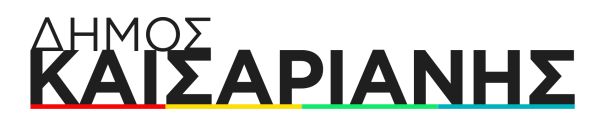 Αγώνας Ανώμαλου Δρόμου προς τιμή του Ναπολέοντα ΣουκατζίδηΣάββατο 6 Μαΐου 2023ΔΗΛΩΣΗ ΣΥΜΜΕΤΟΧΗΣΟνοματεπώνυμο Αθλητή:……………………………………………Τηλ. Επικοινωνίας:…………………………………………………...e-mail:………………………………………………………………….Αφετηρία – εκκίνηση στην είσοδο του μνημείου του ΣκοπευτηρίουΟι Δηλώσεις συμμετοχής θα ξεκινήσουν  δύο (2) ώρες πριν την έναρξη, στη γραμματεία των αγώνων που θα βρίσκεται στο χώρο της εκκίνησης.Σε όλους τους αθλητές θα δοθούν διπλώματα. Στους τρεις πρώτους θα απονεμηθούν μετάλλια.Για περισσότερες πληροφορίες στα τηλέφωνα 2132010782 και 2132010739.Επιθυμώ να συμμετέχω στην κατηγορία:Α: 1000m Αγοριών – Κοριτσιών 10 έως 12 ετώνΒ: 2000m Αγοριών – Κοριτσιών 13 έως 15 ετώνΓ: 2000m Αγοριών – Κοριτσιών 16 έως 18 ετώνΔ: 4000m Ανδρών – Γυναικών 19 – 30 ετώνΕ: 4000m Ανδρών – Γυναικών 31 – 45 ετώνΣΤ: 4000m Ανδρών – Γυναικών 46 – 60 ετώνΖ: 4000m Ανδρών – Γυναικών 61+  ετώνΑγωνίζομαι με δική μου ιατρική ευθύνη.(Για τους ανήλικους υπογράφει ο γονέας – κηδεμόνας)ΥΠΟΓΡΑΦΗ………………..